english class xxxix 1. You are going to watch an episode of BBC’s The Grammar Gameshow.Watch and answer the following questions:https://www.youtube.com/watch?v=mAFd4jjo0YUa) Who is Leslie?b) What happened to Mark?c) How many points do they score in the first round?d) Which of these is not a reason for the use of Passive Voice?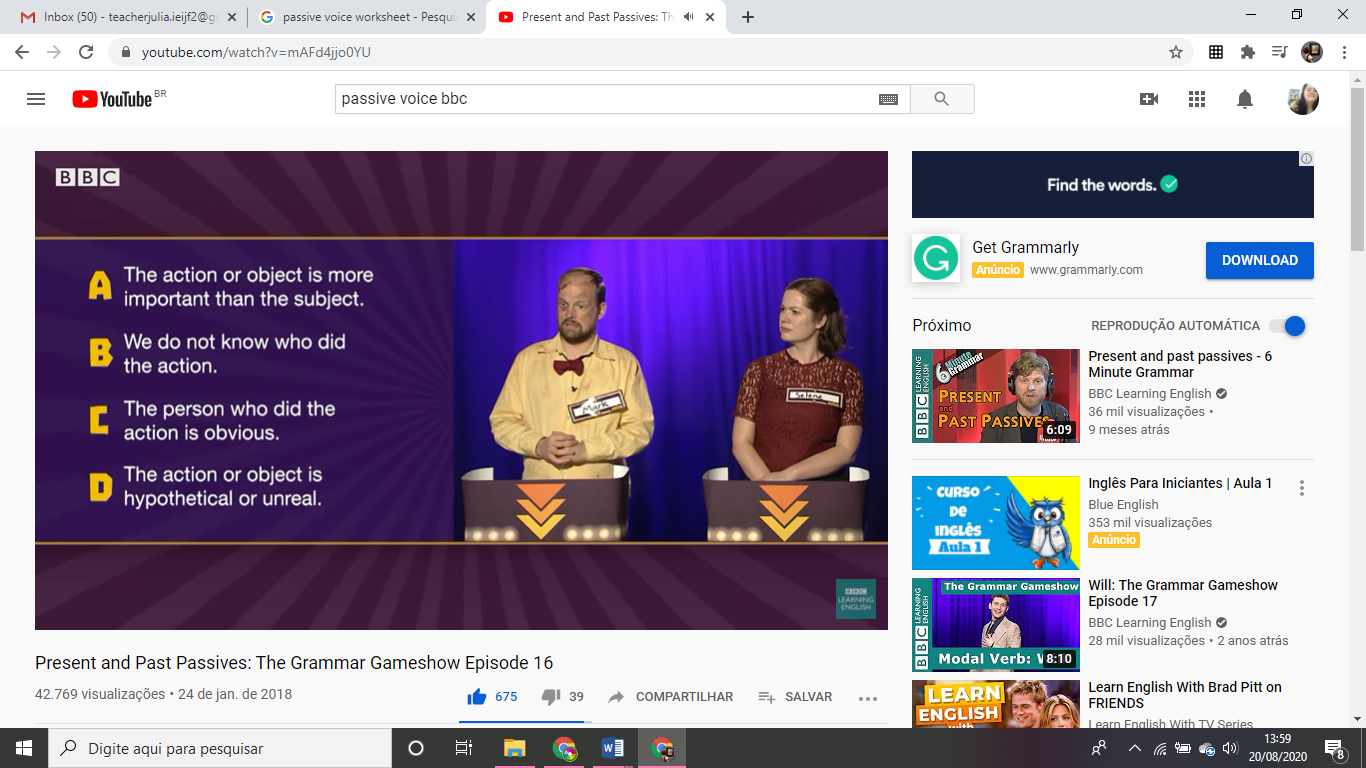 e) Why does Mark say “To the end of Earth and back” at 3:51? Explain.f) When using the Passive Voice, which prepositions introduce the agent and the instrument in the sentence? Write an example sentence showing those two cases.